 "Культура коми-пермяков": экскурсия + музей + обед в ресторане Национальный + посещение театраФиналист Всероссийской туристской премии "Маршрут года" 2021 в номинации
"Лучший этнографический маршрут"СМОТРЕТЬ ДИПЛОМ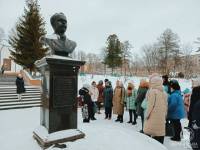 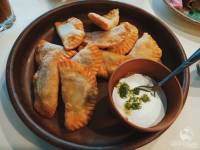 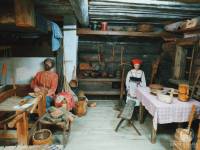 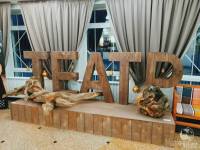 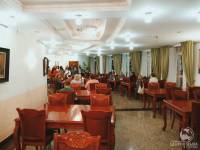 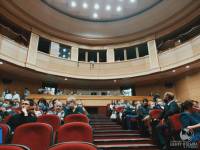 С нами съездило в тур с января 2021 года:Скачать программу:в WORDСкачать памятку:в WORDПродолжительность:15 часовОписание:Коми-Пермяки – финно-угорский народ, у которого немало «родственников». В большую семью входят венгры, финны, эстонцы, саамы, карелы, удмурты, мордва, ханты, манси, марийцы и другие народы. Более того, коми-пермяки - один из коренных народов Прикамья.
"Культура коми-пермяков" - одна из программ серии "Дружба народов", в рамках которой каждый участник совершит погружение в историю, благодаря многочисленным экспозициям музея, проследит взаимосвязь традиционной кухни и современной подачи блюд на обеде в самом атмосферном и туристическом ресторане г. Кудымкара, и окажется в эпицентре культурной жизни, посетив спектакль в Коми-пермяцком национальном драматическом театре, одном из старейших театральных коллективов Западного Урала!

Преимущества тура:
- оригинальный маршрут из серии "Дружба народов";
- комбинированная программа - сочетание познавательной экскурсии, гастрономии и посещения культурного учреждения (театр);
- в стоимость тура входит полноценный обед-дегустация в образцовом ресторане г. Кудымкара;
- наличие свободного времени (фото с арт-объектами, приобретение сувениров);
- программа включает посещение одних из лучших постановок Коми-пермяцкого национального драматического театра (спектакли будут меняться, поэтому с нами можно ездить неоднократно!)
- подходящий вариант проведения досуга без переживаний об общественном транспорте (отсутствие рейсовых автобусов Кудымкар-Пермь в позднее время) и дополнительных затрат на гостиницу.Программа тура:09:00 - Сбор группы на ул. Ленина, 53 ("Театр-Театр") и выезд в г. Кудымкар, путевая экскурсия.
13:00 - Обед в ресторане Национальный.
Ощутите себя "настоящим" коми-пермяком, отведав традиционную местную кухню (салат по коми-пермяцки, суп-капучино из белых грибов, булочка пшеничная с отрубями, пирожки из пистиков со сметаной, травяной чай)! Специально для нашей группы гостям будет предложена дегустация национального коми-пермяцкого напитка "сур".
14:30 - Обзорная экскурсия по Кудымкару. Свободное время.
Ресторан находится в центре города, поэтому после обеда предлагаем прогуляться по знаменитой аллее Кудым-Оша, запечатлеть себя на фоне героев коми-пермяцкого эпоса и иных не менее интересных арт-объектов (лапти, пельмень), приобрести памятные подарки в сувенирном киоске.
15:45 - Тематическая экскурсия в "Коми-Пермяцкий краеведческий музей им. П.И. Субботина-Пермяка".
В ходе экскурсии наглядно увидим элементы быта, музейные коллекции, отражающие материальную и духовную культуру коми-пермяков, а также передвижные выставки, посвящённые проблемам сохранения, интерпретации и использования культурного наследия коми-пермяцкого края (экспонируются на лучших площадках страны).
17:00 - Коми-Пермяцкий национальный драматический театр.
Театр является постоянным участником и призером краевых и всероссийских конкурсов, театральных капустников и фестивалей актерской песни – номинант премии «Золотая маска», участник театрального фестиваля «Федерация» (2020 г.) в г. Грозный и др. Ежегодно организует гастроли в г. Пермь, но зачем ждать определенные даты, смотреть в привычном зрительном зале, когда можно окунуться в иную культуру, насладиться самобытными интерьерами, угоститься пирожками с пистиками в театральном буфете!
20:30 - Отправление в г. Пермь.
00:00 - Прибытие в г. Пермь.Даты тура и тайминг могут меняться в зависимости от афиши театраВ стоимость входит:- транспортное обслуживание;
- экскурсионное обслуживание;
- посещение музея;
- обед-дегустация в ресторане Национальный;
- спектакль в Коми-Пермяцком национальном драматическом театре;
- страховка на проезд в автобусе.Дополнительно по желанию оплачивается:- завтрак (по пути остановка в придорожном кафе);
- приобретение сувениров.Рекомендуется взять с собой:фотоаппарат, отличное настроениеСтоимость тура на 1 человека:3 900 руб.
3 200 руб. - в случае прибытия в Кудымкар самостоятельно (личным транспортом).Для даты 04.01.2023:4 000 руб.
3 300 руб. - в случае прибытия в Кудымкар самостоятельно (личным транспортом).Место и время отправления:09.00 - г. Пермь, ул. Ленина, 53 ("ТеатрТеатр")
09.10 - ост. Сосновый бор (по ул. Якутская)
09.15 - м-н Закамск, ост. Лядова
09.40 - г. Краснокамск, ост. Фабрика Гознак
09.45 - ост. Отворот на Майский
10.00 - Нытвенский отворот
10.05 - Григорьевский отворотНеобходимые документы для поездки:паспорт, свидетельство о рождении, мед. полисОграничения по COVID-19:QR-код не требуется. Возможно, понадобится маска. Просьба иметь ее при себе.ЗабронироватьСмотреть наличие местСтоимость10.12.2022места3 90004.01.2023места4 000